Ancient Egyptian Hieroglyphics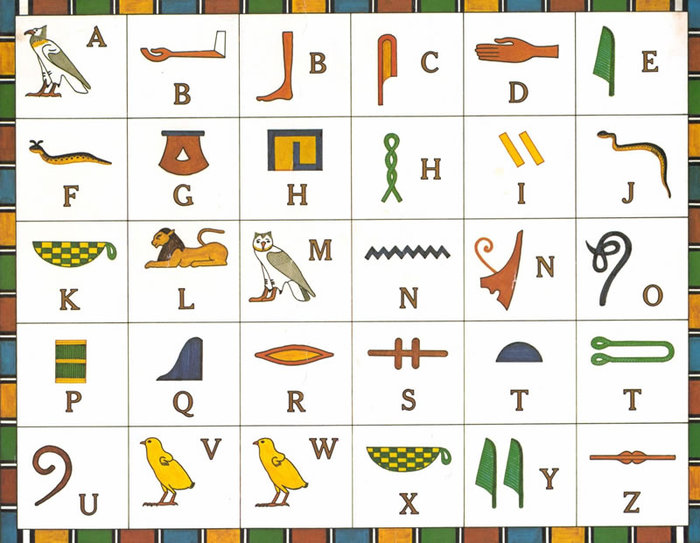 Can you write your name using the ancient Egyptian hieroglyphics? What does this sentence say?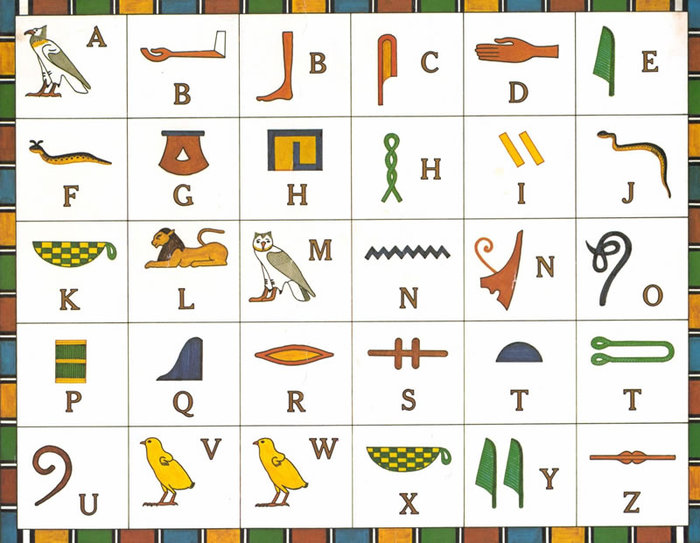 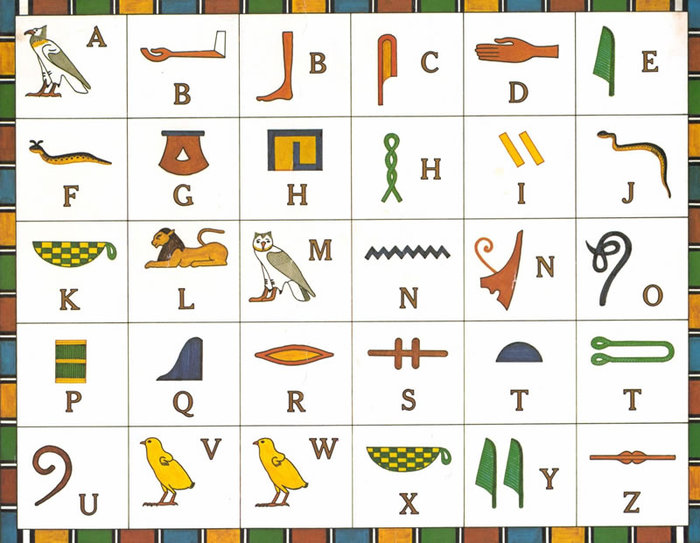 